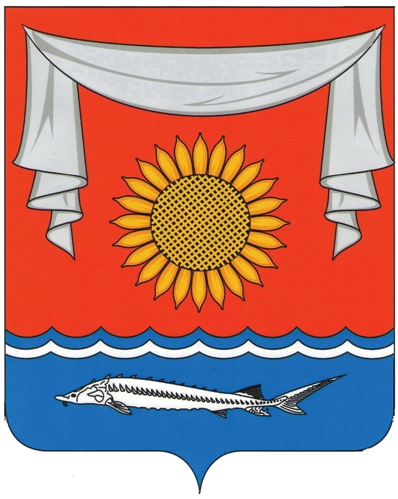 РОССИЙСКАЯ ФЕДЕРАЦИЯРОСТОВСКАЯ ОБЛАСТЬАДМИНИСТРАЦИЯ НОВОБЕССЕРГЕНЕВСКОГО СЕЛЬСКОГО ПОСЕЛЕНИЯПОСТАНОВЛЕНИЕ № 59с. Новобессергеневка								 от 06.02.2024 г.О внесении изменений в постановление Администрации Новобессергеневского сельского поселения от 20.02.2020г № 10 «Об утверждении бюджетного прогноза Новобессергеневского сельского поселенияна долгосрочный период»В соответствии с постановлением Администрации Новобессергеневского сельского поселения от 30.12.2015г. №120 «Об утверждении Правил разработки и утверждения бюджетного прогноза Новобессергеневского сельского поселения на долгосрочный период» Администрация Новобессергеневского сельского поселения постановляет:1. 	Внести изменения в постановление Администрации Новобессергеневского сельского поселения от 20.02.2023 № 53 «Об утверждении бюджетного прогноза Новобессергеневского сельского поселения на долгосрочный период», изложив приложение к нему в редакции согласно приложению к настоящему постановлению.2. 	Постановление вступает в силу со дня его официального опубликования.3.	Контроль за выполнением постановления оставляю за собой.Глава АдминистрацииНовобессергеневскогосельского поселения          				                А.Ю. ГалузаПриложение к постановлению АдминистрацииНовобессергеневского сельского поселенияот   06.02.2024 г.   № 59Бюджетный прогноз Новобессергеневского сельского поселения на период 2024-2036 годовОбщие положенияНеобходимость разработки документов долгосрочного бюджетного планирования была обозначена в Бюджетном послании Президента Российской Федерации о бюджетной политике в 2014-2016 годах. В целях реализации долгосрочного планирования принят Федеральный закон от 28.06.2014 № 172-ФЗ «О стратегическом планировании в Российской Федерации», внесены изменения в Бюджетный кодекс Российской Федерации в части дополнения статьей 1701 «Долгосрочное бюджетное планирование». На региональном уровне принят Областной закон от 20.10.2015 № 416-ЗС «О стратегическом планировании в Ростовской области». В Новобессергеневском сельском поселении принято постановление администрации Новобессергеневского сельского поселения от 26.02.2016 № 15 «Об утверждении Положения о стратегическом планировании в Новобессергеневском сельском поселении». Решение Собрания депутатов Новобессергеневского сельского поселения от 23.03.2023 № 75 «Об утверждении Положения о бюджетном процессе в Новобессергеневском сельском поселении». Постановлением Администрации Новобессергеневского сельского поселения от 31.12.2015 № 120 утверждены Правила разработки и утверждения бюджетного прогноза Новобессергеневского сельского поселения на долгосрочный период.Указанными Правилами установлено, что бюджетный прогноз Новобессергеневского сельского поселения на долгосрочный период разрабатывается каждые три года на шесть и более лет на основе долгосрочного прогноза социально-экономического развития Новобессергеневского сельского поселения.Бюджетный прогноз Новобессергеневского сельского поселения на период 2024-2036 годов содержит информацию об основных параметрах варианта долгосрочного прогноза социально-экономического развития Новобессергеневского сельского поселения, утвержденных постановлением Администрации Новобессергеневского сельского поселения от 30.12.2016 № 30 «О долгосрочном прогнозе социально-экономического развития Новобессергеневского сельского поселения на период до 2030 года». По истечении трехлетнего периода возникла необходимость разработки актуализированного бюджетного прогноза.На период 2024-2036 годов параметры бюджетного прогноза сформированы с учетом первоначально утвержденного решения Собрания депутатов Новобессергеневского сельского поселения от 25.12.2023 г. № 93 «О бюджете Новобессергеневского сельского поселения на 2024 год и на плановый период 2025 и 2026 годов».Бюджетным прогнозом Новобессергеневского сельского поселения на долгосрочный период предусмотрено отсутствие муниципального долга.На период 2024 – 2036 годов предусматриваются параметры бездефицитного бюджета с учетом формирования расходов под уровень доходных источников.Объем собственных налоговых и неналоговых доходов бюджета поселения в реальном выражении к 2036 году увеличится в 1,2 раза от уровня 2024 года. Доходы и расходы бюджета поселения в целом прогнозируются к 2036 году с увеличением от уровня 2024 года в реальном выражении на 6,6 процента, соответственно.1.Основные параметры варианта долгосрочного прогноза,определенные в качестве базовых для целей долгосрочного бюджетного планирования2.Прогноз основных характеристик бюджета Новобессергеневского сельского поселения(тыс. рублей)2.1. Показатели финансового обеспечения муниципальныхпрограмм Новобессергеневского сельского поселения*(тыс. рублей)Примечание.*) - В составе бюджетного прогноза на период 2023-2036 годов расходы на финансовое обеспечение муниципальных программ поселения заполняются после утверждения Решения «О бюджете Новобессергеневского сельского поселения на 2024 год и на плановый период 2025 и 2026 годов». 2.2. Основные подходы к формированию бюджетной политикиНовобессергеневского сельского поселения на период 2024-2036 годовБюджетный прогноз Новобессергеневского сельского поселения на период 2024-2036 годов разработан на основе варианта долгосрочного прогноза социально-экономического развития Новобессергеневского сельского поселения на период до 2036 года, утвержденного постановлением Администрации Новобессергеневского сельского поселения от 30.12.2016 № 30.При расчете прогнозных показателей налоговых и неналоговых доходов учитывались изменения в законодательстве о налогах и сборах Российской Федерации и Ростовской области и бюджетном законодательстве Российской Федерации, ожидаемые в прогнозном периоде.Расчет прогнозных показателей дефицита (профицита), источников его финансирования и муниципального долга Новобессергеневского сельского поселения осуществлен исходя из ограничений по размеру дефицита и уровню муниципального долга, установленных Бюджетным кодексом Российской Федерации, а также с учетом нормативных правовых актов, регулирующих бюджетные правоотношения.В прогнозируемом периоде будет продолжена взвешенная долговая политика с учетом снижения уровня долговой нагрузки.Бюджетная политика Новобессергеневского сельского поселения на долгосрочный период будет направлена на обеспечение решения приоритетных задач социально-экономического развития Новобессергеневского сельского поселения при одновременном обеспечении устойчивости и сбалансированности бюджетной системы.Основные подходы в части собственных (налоговых и неналоговых) доходовСтабильной наполняемости бюджета собственными доходами способствует стимулирующий характер налоговой политики региона и поселения.Прогнозирование на долгосрочную перспективу осуществлялось в условиях позитивных тенденций, сложившихся в предыдущие годы с учетом роста показателей деятельности предприятий агропромышленного комплекса, малых и средних предприятий поселения, фонда заработной платы. Налоговые и неналоговые доходы спрогнозированы в соответствии с положениями Бюджетного кодекса Российской Федерации и Налогового кодекса Российской Федерации на основе показателей долгосрочного прогноза социально-экономического развития Новобессергеневского сельского поселения на период до 2036 года. Собственные налоговые и неналоговые доходы бюджета Новобессергеневского сельского поселения к 2036 году увеличатся в 1,2 раза к уровню 2023 года. В 2024-2036 годах меры Администрации Новобессергеневского сельского поселения будут направлены на создание условий по обеспечению устойчивых темпов роста в реальном секторе экономики и повышение жизненного уровня населения Новобессергеневского сельского поселения. Продолжится увеличение реальной заработной платы и денежных доходов населения.Основные подходы в части региональной финансовой помощиПроводимая на региональном уровне политика в области межбюджетных отношений направлена на повышение финансовой самостоятельности и ответственности органов местного самоуправления Ростовской области. Учитывая положительную динамику показателей за отчетные годы и рост собственных доходов на долгосрочную перспективу планируется снижение дотационности бюджета.Прогноз безвозмездных поступлений на 2024 – 2026 годы соответствует значениям, предусмотренным решением Собрания депутатов Новобессергеневского сельского поселения от 25.12.2023 № 93 «О бюджете Новобессергеневского сельского поселения Неклиновского района на 2024 год и на плановый период 2025 и 2026 годов». Основные подходы в части расходовЭффективная бюджетная политика является непременным условием адаптации экономики к новым реалиям. Важной задачей в бюджетной сфере является определение баланса между необходимостью жить по средствам и созданием бюджетных стимулов для возобновления роста.В предстоящие годы будет продолжена оптимизация расходов бюджета с учетом сокращения менее эффективных расходов и в силу доходных возможностей наращивания более эффективных, в том числе тех, которые будут обеспечивать повышение производительности экономики Новобессергеневского сельского поселения. В соответствии с федеральными подходами определены основные стратегические направления на долгосрочную перспективу.Необходимо перейти на новое качество муниципального управления. На уровне  субъекта будет разработана и внедрена концепция перевода работы аппарата муниципального управления на проектный принцип. Переход от модели управления по поручениям к управлению по результатам, то есть к проектному подходу. Этот принцип обеспечит эффективность  муниципального управления. Достижения целей средствами проектного офиса требует особого подхода к бюджету – ассигнования планируются на приоритетные направления, остальные расходы тщательно анализируются и сокращаются.Также необходимо начиная с 2024 года поддерживать уровень заработной платы отдельных категорий работников социальной сферы, установленный программными указами Президента Российской Федерации, ориентированный на среднюю заработную плату по Ростовской области. Таким образом, при её повышении будет продолжать расти зарплата работников учреждений культуры.Основные подходы к долговой политикеОсновной целью долговой политики Новобессергеневского сельского поселения на период до 2036 года будет являться уменьшение и отсутствие муниципального долга и минимизация расходов на его обслуживание.Учитывая сбалансированность бюджета поселения, в 2024-2036 годах кредитные ресурсы привлекать не планируется.  Муниципальная долговая политика направлена на обеспечение платежеспособности Новобессергеневского сельского поселения, сохранение муниципального долга на экономически оптимальном уровне, при этом должна быть обеспечена способность поселения осуществлять заимствования в объемах, необходимых для решения поставленных социально-экономических задач на комфортных для поселения условиях.№п/пОсновные показателиЕдиница измеренияГод периода прогнозированияГод периода прогнозированияГод периода прогнозированияГод периода прогнозированияГод периода прогнозированияГод периода прогнозированияГод периода прогнозированияГод периода прогнозированияГод периода прогнозированияГод периода прогнозированияГод периода прогнозированияГод периода прогнозированияГод периода прогнозированияГод периода прогнозирования№п/пОсновные показателиЕдиница измерения20232024202520262027202820292030203120322033203420352036112345678910111213141516171.Совокупный объем отгруженных товаров, работ и услуг, выполненных собственными силами по полному кругу предприятийСовокупный объем отгруженных товаров, работ и услуг, выполненных собственными силами по полному кругу предприятий1.в действующих ценахв действующих ценахмлн. рублей26,528,029,631,433,636,038,641,444,547,751,254,958,963,11.в сопоставимых ценах  в сопоставимых ценах  процентов к предыдущему году105,0105,8106,0107,1107,2107,3107,3107,4107,3107,3107,2107,3107,2107,12.Продукция сельского хозяйства во всех категориях хозяйств, всегоПродукция сельского хозяйства во всех категориях хозяйств, всего2.в действующих ценахв действующих ценахмлн. рублей72,373,775,175,575,976,376,777,077,477,978,378,779,079,42.в сопоставимых ценах   в сопоставимых ценах   процентов к предыдущему году101,1101,9100,5100,5100,5100,5100,5100,5100,5100,5100,5100,5100,5100,53.Объем инвестиций за счет всех источников финансированияОбъем инвестиций за счет всех источников финансирования3.в действующих ценахв действующих ценахмлн. рублей11,412,112,312,512,612,712,812,812,812,812,812,812,812,83.в сопоставимых ценахв сопоставимых ценахпроцентов к предыдущему году101,6104,4101,7101,0101,1101,2100,0100,0100,0100,0100,0100,0100,0100,04.Оборот малых и средних предприятийОборот малых и средних предприятий4.в действующих ценахв действующих ценахмлн. рублей122,5135,2145,5155,5166,2177,6189,5202,6216,8232,0247,0263,5281,1300,24.в сопоставимых ценах   в сопоставимых ценах   процентов к предыдущему году107,7107,6107,1106,9106,9106,9106,9106,8107,0106,5106,7106,7106,8106,85.Фонд заработной платыФонд заработной платы5.в действующих ценах, всегов действующих ценах, всегомлн. рублей288,3310,2335,6367,5403,1443,4488,2541,4603,1663,4713,1763,4827,5885,45.% к предыдущему году107,6108,2109,5109,7110,0110,1110,9111,4110,0107,5107,9108,4107,0107,1Наименование показателяГод периода прогнозированияГод периода прогнозированияГод периода прогнозированияГод периода прогнозированияГод периода прогнозированияГод периода прогнозированияГод периода прогнозированияГод периода прогнозированияГод периода прогнозированияГод периода прогнозированияГод периода прогнозированияГод периода прогнозированияГод периода прогнозированияГод периода прогнозированияНаименование показателя20232024202520262027202820292030203120322033203420352036Доходы, в том числе:36871,237866,633130,733255,733255,733255,733255,733255,733255,733255,733255,733255,733255,733255,7налоговые и неналоговые доходы13324,114381,914695,615021,815128,815235,815342,815449,815556,815663,815770,815877,815890,015988,9безвозмездные поступления23547,123484,718435,118233,918126,918019,917912,917805,917698,917591,917484,917377,9173652,717266,8Расходы41152,037866,633130,733255,733255,733255,733255,733255,733255,733255,733255,733255,733255,733255,7Дефицит/профицит-4280,80,00,00,00,00,00,00,00,00,00,00,00,00,0Источники финансирования дефицита бюджета4280,80,00,00,00,00,00,00,00,00,00,00,00,00,0Наименование муниципальной программы Новобессергеневского сельского поселения                                                                                              Прогноз                                                                                              Прогноз                                                                                              Прогноз                                                                                              Прогноз                                                                                              Прогноз                                                                                              Прогноз                                                                                              Прогноз                                                                                              Прогноз                                                                                              Прогноз                                                                                              Прогноз                                                                                              Прогноз                                                                                              Прогноз                                                                                              Прогноз                                                                                              ПрогнозНаименование муниципальной программы Новобессергеневского сельского поселения20232024202520262027202820292030203120322033203420352036123456789101112131415Обеспечение качественными жилищно-коммунальными услугами населения Новобессергеневского сельского поселения7338,55512,24516,14875,8----------Защита населения и территории от чрезвычайных ситуаций, обеспечение пожарной безопасности и безопасности людей на водных объектах200,0200,0200,0200,0----------Развитие культуры и туризма10218,511055,410273,010273,0----------Охрана окружающей среды и рациональное природопользование4864,12435,8827,1521,6----------Развитие физической культуры и спорта300,0300,0300,0300,0----------Информационное общество15,015,015,015,0----------Муниципальная политика298,5298,5298,5298,5----------Развитие транспортной системы1727,72450,72450,7-----------Управление муниципальными финансами и создание условий для эффективного управления муниципальными финансами12731,013436,913446,313446,3----------Итого:37693,333253,829876,029930,2----------